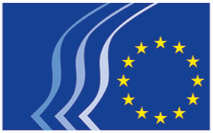 Europejski Komitet Ekonomiczno-SpołecznyOświadczenie o ochronie prywatności: formularz wniosku o dostęp do dokumentówDo przetwarzania danych osobowych gromadzonych w formularzu wniosku o dostęp do dokumentów ma zastosowanie rozporządzenie (UE) 2018/1725.Kto odpowiada za przetwarzanie danych osobowych?Za przetwarzanie danych osobowych (jako administrator danych) odpowiada Europejski Komitet Ekonomiczno-Społeczny. Jednostką odpowiedzialną za przetwarzanie danych jest dział korespondencji i archiwum EKES-u – adres e-mail: courrierarchivesCESE@eesc.europa.eu.Jaki jest cel przetwarzania danych?Dane osobowe będą przetwarzane z myślą o tym, by można było udzielić odpowiedzi na Państwa wniosek.Jaka jest podstawa prawna przetwarzania danych?Podstawą prawną przetwarzania Państwa danych osobowych jest art. 5 lit. b) rozporządzenia (UE) 2018/1725, ponieważ przetwarzanie tych danych jest niezbędne do wypełnienia obowiązku prawnego ciążącego na administratorze danych.Jakie dane osobowe są przetwarzane?Państwa dane osobowe podlegające przetwarzaniu to: imię, nazwisko, organizacja, adres pocztowy, telefon i adres e-mail.Kim są odbiorcy lub jakie są kategorie odbiorców Państwa danych osobowych?Państwa dane osobowe są dostępne jedynie dla ograniczonej liczby pracowników właściwych służb EKES-u, a celem jest udzielenie odpowiedniej odpowiedzi w zależności od charakteru wniosku.Czy Państwa dane osobowe są przekazywane krajom trzecim (nienależącym do UE) lub organizacjom międzynarodowym?Nie, Państwa dane osobowe nie będą przekazywane krajom trzecim ani organizacjom międzynarodowym.Jak mogą Państwo korzystać ze swoich praw?Mają Państwo prawo zażądać dostępu do swoich danych osobowych. Mają Państwo też prawo złożyć wniosek o poprawienie lub usunięcie swoich danych osobowych, lub o ograniczenie ich przetwarzania. Zapytania można kierować na adres: courrierarchivesCESE@eesc.europa.eu. Zostaną one rozpatrzone w ciągu miesiąca.Przysługuje Państwu prawo wniesienia skargi do Europejskiego Inspektora Ochrony Danych (edps@edps.europa.eu), jeśli uznają Państwo, że w wyniku przetwarzania Państwa danych osobowych przez EKES naruszone zostały przysługujące Państwu prawa wynikające z rozporządzenia (UE) 2018/1725. Jak długo przechowywane są Państwa dane osobowe?Państwa dane osobowe będą przechowywane przez maksymalnie dwa lata (termin na wniesienie skargi do Europejskiego Rzecznika Praw Obywatelskich) lub, w zależności od przypadku, do zakończenia postępowania administracyjnego lub sądowego. Po upływie tego okresu przechowywane będą jedynie zanonimizowane dane – w celach statystycznych i historycznych.Czy gromadzone dane osobowe wykorzystuje się do zautomatyzowanego podejmowania decyzji, w tym profilowania?Nie, Państwa dane osobowe nie będą wykorzystywane do zautomatyzowanego podejmowania decyzji.Czy Państwa dane osobowe będą dalej przetwarzane do celów innych niż te, dla których je pozyskano?Nie, Państwa dane nie będą dalej przetwarzane w żadnym innym celu.Z kim należy się kontaktować w przypadku pytań lub skarg?Wszelkie dodatkowe pytania dotyczące przetwarzania Państwa danych osobowych można kierować do działu odpowiedzialnego za przetwarzanie Państwa danych osobowych (courrierarchivesCESE@eesc.europa.eu). W każdej chwili mogą też Państwo zwrócić się do inspektora ochrony danych EKES-u (data.protection@eesc.europa.eu) i/lub do Europejskiego Inspektora Ochrony Danych (edps@edps.europa.eu)._____________